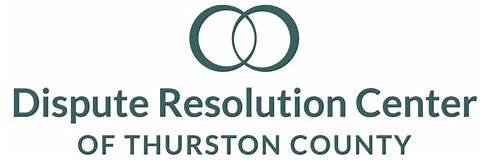 Board Member Expectations15-Member BoardMembers serve for a three-Year Term (two consecutive terms are common)Terms are staggered to ensure board member continuityBoard Meetings are held on the third Wednesday of each month – see Board calendar.Members are asked to serve on a committee: Community Engagement, Board Development or Strategic Planning. Members participate in a board retreat that is held on a day in November.  The retreat is usually scheduled from 9:00 a.m. – 3:00 p.m. - see Board Calendar.Board members take leadership positions and support the Community Engagement Manager in tasks associated with fundraisers and visibility events held throughout the year. Board members are encouraged to observe and/or participate in trainings offered by the board as well as our onsite phone conciliation service.Board members are encouraged to take the 40-hour Professional Mediation Training (at a reduced rate!)Each board member is expected to make a personally significant financial contribution to the DRC each year.  Board members contribute annually to an agreed upon amount to put into a discretionary fund for the purpose of recognizing volunteers, staff, and others as determined.